						RD10G (09/2018)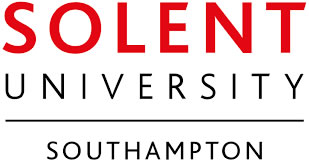 RESEARCH DEGREE: Guidance to the candidate on amendments to a thesis submitted for Master of Philosophy/Doctor of PhilosophyThis form must be completed in all cases where an outcome involves amendments to the thesis. Examiners should provide comments on the work to guide the Candidate, and should also provide a clear specification of the amendments (on a separate sheet, if convenient). Please submit to Research, Innovation & Enterprise immediately following the examination, which will forward feedback to the candidate.Note: This form is designed to be completed electronically and will expand as necessary. Do not regard the ‘white space’ provided as a constraint on the appropriate length of any comments made.PART A:	THE CANDIDATEPART B:	GUIDANCEPART C:	EXAMINATION PANEL1.	Surname/Family Name:	First Name(s):2.	Student ID Number:3.      Hub:BSCDIMTESHW4.	Collaborating establishment(s):The examiners are asked to provide comments below on the work to guide the Candidate. Specifically, they should provide a clear specification of the amendments required.Signed by 
1st External Examiner:Signed by 
1st External Examiner:Print Name:Date:Signed by 
2nd External Examiner:Signed by 
2nd External Examiner:Print Name:Date:Signed by 
Internal Examiner:Signed by 
Internal Examiner:Print Name:Date:Signed by 
Independent Chair:Signed by 
Independent Chair:Print Name:Date: